Current Suggestions for Longlist of Scrutiny-Commissioned Reports for Consideration by Scrutiny 2024/25Items ranked in priority order by Scrutiny Officer in line with TOPIC scoring criteria (see scoring below).Current Suggestions for Scrutiny Committee 2024/25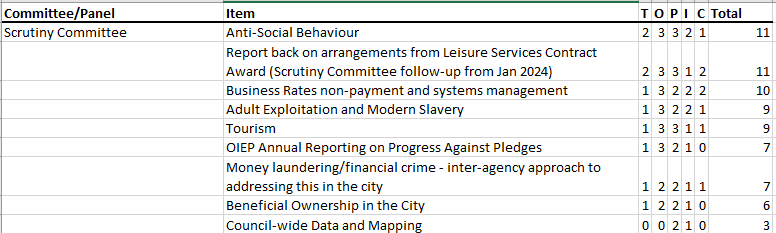 FOR INFORMATION: Current Panel suggestions 2024/25Climate and Environment Panel:Finance and Performance Panel:Housing and Homelessness Panel:FOR INFORMATION: Panel Regular/Standing Items 2024/25:Climate and Environment Panel:Finance and Performance Panel:Housing and Homelessness Panel:Suggested ItemPencilled in to Work Plan 2024/25?Anti-Social BehaviourNoReport back on arrangements from Leisure Contract Award NoBusiness Rates Non-Payment and Systems ManagementNoAdult Exploitation and Modern SlaveryYes – March meetingTourismScrutiny Officer liaising re: dateOIEP Annual Reporting on Progress Against PledgesNoMoney laundering/financial crime – inter-agency approach to addressing this in the cityNoBeneficial ownership in the cityNoCouncil-wide data and mappingNoRegular/Standard ItemsPencilled in to Work Plan 2024/25?Domestic Abuse Review Group UpdateNoChild Poverty Review Group UpdateNoSafeguarding Annual ReportYes – September meetingCitizen Experience Strategy – Annual Progress ReportYes – July meeting (Cabinet report)Suggested ItemPencilled in to Work Plan 2024/25?Waste/Waste StrategyYes – February meetingLocal Area Energy Planning and Mitigation Measures Regarding Local Grid ConstraintsYes – September meetingHeat Network & ZoningYes – February meetingOxford Climate Emergency Centre No – not requested by Panel to dateBiodiversity Net Gain – Biodiversity Units Feasibility Study (see officer decision here)No – not requested by Panel to dateParks and Green Space Management Contracts with ODS (following outcome of Strategic Review of Services Provided by ODS)No - not requested by Panel to dateEnergy Efficiency in Council commercial property portfolio, including potential for repurposing Council car parksPanel asked Scrutiny Officer to liaise with officers following June meetingLoss and Damage to the Council as a result of climate change (e.g. costs incurred by the Council as a result of recent flooding) and how this could be addressed/fundedPanel asked Scrutiny Officer to liaise with officers following June meetingFleet DecarbonisationNo – update will not be available until 2025 calendar year at the earliestInternal Council governance – including ensuring there is a clear client, clear responsibility and clear documentation setting out policy/processNo – officers advised this would be covered by other meetings (e.g. Audit & Governance Committee), so would not come to Panel as well as this would be duplication. Remove from list.Innovative longer-term partnership projects and funding initiatives that the Council could get involved inNo – not requested by Panel to dateSuggested ItemPencilled in to Work Plan 2024/25?Comparative Analysis – Capital Programme SlippageYes – July meetingSuggested ItemPencilled in to Work Plan 2024/25?Alternative ‘innovative’ solutions to the housing crisisYes – July meeting (via Temporary Accommodation Cabinet report)Housing and Carbon ReductionYes – March meetingLandlord Services Transformation (Social Housing (Regulation) Act Compliance)Yes – October meetingImplementation of Refugee Resettlement in OxfordYes – November meetingImplementation of Selective Licensing (Year 2)No – no update available until June/July 2025Suggested ItemPencilled in to Work Plan 2024/25?Annual Air Quality Status ReportYes – September meetingNet Zero MasterplanYes – standing item at most meetingsBiodiversity strategy/action planYes – February meetingSuggested ItemPencilled in to Work Plan 2024/25?Scrutiny-commissioned performance monitoringYes – item at most meetingsSocial Value/Impact in ProcurementYes – April meetingIssues faced by the Local Government Sector and how Oxford City Council comparesNo – Panel not met yet in 2024/25 so has not agreed to request this item or notExempt Treasury Management Matters [discussion item]Yes – standing item at meetingsSuggested ItemPencilled in to Work Plan 2024/25?Housing Performance MonitoringYes – July and November meetingsBuilding Safety & ComplianceNo – tbcTenants’ Forum UpdateNo – tbcTenant Involvement and Empowerment Mini-Review UpdateNo – will be subsumed by forthcoming Tenant Involvement StrategyHousing Complaint Handling PerformanceYes – October and November meetingsCity of Sanctuary AccreditationYes – October meeting (Cabinet report)Housing Ombudsman Complaint Handling Code Self-AssessmentYes – March meetingTenant Satisfaction (STAR) SurveyYes – March meeting